Карта комплекса1. Коттедж №1 Дом-Шале (3 спальни)2. Коттедж №2 Полулюксы семейные (4 номера)3. Коттедж №3 Стандарты, Полулюксы (11 номеров) Оздоровительный комплекс:• Бассейны;
• 2 турецкие бани;
• 2 сауны на дровах;
• Массажная комната;
• Ресторан (2 зала, бар, терасса);
• Соляная комната;
• Фито-бар;
• Бильярд,  зал игровых автоматы.4. Коттедж №4  Стандарты (8 номеров):• Детская комната;
• Кино-бар;
• Конференц-зал.5. Коттеджи Шале 5А, 5Б, 5В, 5Г6. Коттедж №6:• Тренажерный зал;
• Русская баня.7. Зоны парковки (25 мест)8. Центральный вход, пульт охраны9. Открытая беседка10. Административный комплекс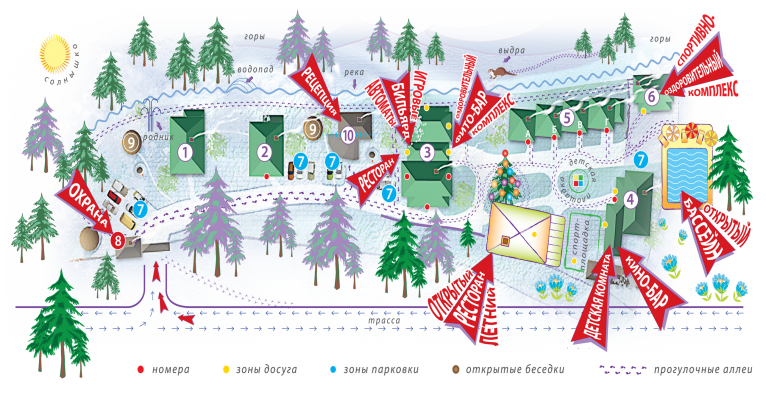 